(Nombre de la escuela)Planeación de inglés – Educación a distanciaGrado: Primero  Grupos: (A, B, etc.)  Unidad: 8      Periodo: 19 al 23 de AbrilMaestro(a): (Nombre)AMBIENTES SOCIALES DE APRENDIZAJE: LÚDICO Y LITERARIO.
Actividad comunicativa: Comprensión del yo y del otro. 
Práctica social del lenguaje: Leer tiras cómicas para discutir expresiones culturales.Aprendizajes esperadosIdentificar los elementos de una tira cómica. ActividadEvidencia solicitadaA usar tu cuadernoVer el siguiente video de Internet y tomar nota para que adquieras un conocimiento más amplio del tema:​ https://www.youtube.com/watch?v=w3DoRAaad5Y&t=21sResolver los siguientes ejercicios en línea:https://www.juicyenglish.com/d1gs26Exercise01.html
https://www.juicyenglish.com/d1gs26Exercise02.html
​https://www.juicyenglish.com/d1gs26Exercise03.html
​Fotografía de:Apuntes en la libreta.Ejercicios resueltos.A divertimosResolver el siguiente crucigrama:https://www.juicyenglish.com/d1gs26Exercise04.htmlFotografía de:Crucigrama resuelto.Para aprender másResolver el siguiente ejercicio en línea:	
https://www.juicyenglish.com/d1gs26Exercise05.htmlFotografía de:Ejercicios resueltos.A compartir en familiaEs tiempo de compartir en familia lo que has aprendido.  En una tira cómica de su elección identifiquen los diferentes tipos de burbujas  y escriban su nombre (speech, thought, whisper or shout).Fotografía de:Las oraciones.Evaluación A continuación ve el siguiente comic strip e identifica sus elementos. Escribe tus respuestas en la libreta y manda tus respuestas a tu maestro(a).
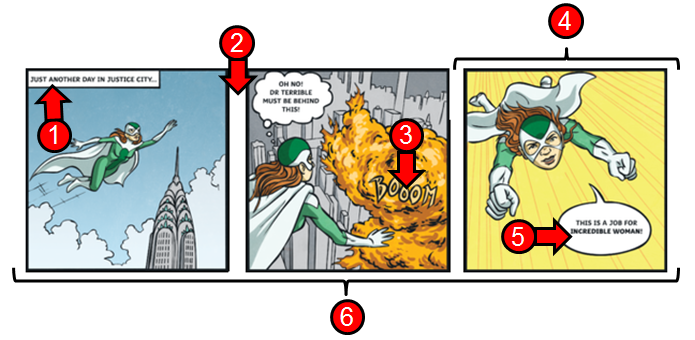 Fotografía de:Las respuestas.